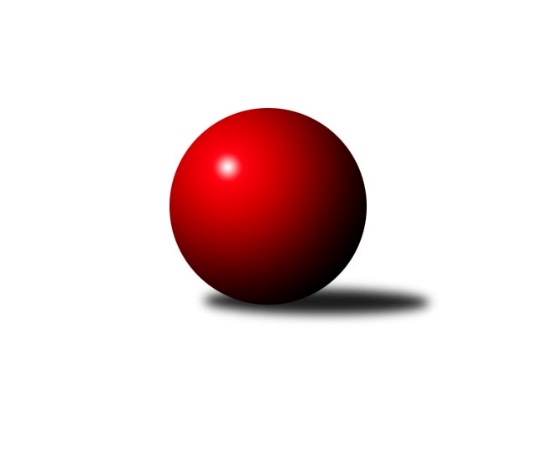 Č.22Ročník 2012/2013	20.4.2013Nejlepšího výkonu v tomto kole: 2534 dosáhlo družstvo: Spartak Přerov ˝C˝Krajský přebor OL 2012/2013Výsledky 22. kolaSouhrnný přehled výsledků:KK PEPINO Bruntál	- TJ Tatran Litovel	10:6	2185:2119		19.4.TJ Kovohutě Břidličná ˝B˝	- TJ Sokol Mohelnice	12:4	2475:2378		19.4.SK Olomouc Sigma MŽ	- SKK Jeseník ˝B˝	12:4	2518:2437		19.4.TJ Kovohutě Břidličná ˝A˝	- KK Jiskra Rýmařov ˝B˝	10:6	2417:2413		20.4.KK Zábřeh  ˝C˝	- Spartak Přerov ˝C˝	2:14	2466:2534		20.4.KKŽ Šternberk ˝A˝	- TJ Pozemstav Prostějov	4:12	2357:2490		20.4.Tabulka družstev:	1.	TJ Pozemstav Prostějov	22	19	0	3	244 : 108 	 	 2516	38	2.	Spartak Přerov ˝C˝	22	12	1	9	197 : 155 	 	 2474	25	3.	TJ Sokol Mohelnice	22	12	1	9	195 : 157 	 	 2480	25	4.	SK Olomouc Sigma MŽ	22	11	2	9	193 : 159 	 	 2494	24	5.	KK Jiskra Rýmařov ˝B˝	22	11	1	10	187 : 165 	 	 2455	23	6.	TJ Kovohutě Břidličná ˝A˝	22	10	3	9	172 : 180 	 	 2442	23	7.	KKŽ Šternberk ˝A˝	22	10	1	11	170 : 182 	 	 2441	21	8.	TJ Kovohutě Břidličná ˝B˝	22	9	2	11	164 : 188 	 	 2436	20	9.	KK Zábřeh  ˝C˝	22	8	1	13	154 : 198 	 	 2437	17	10.	SKK Jeseník ˝B˝	22	7	3	12	150 : 202 	 	 2400	17	11.	KK PEPINO Bruntál	22	7	2	13	138 : 214 	 	 2417	16	12.	TJ Tatran Litovel	22	7	1	14	148 : 204 	 	 2407	15Podrobné výsledky kola:	 KK PEPINO Bruntál	2185	10:6	2119	TJ Tatran Litovel	Jan Mlčák	 	 174 	 189 		363 	 2:0 	 351 	 	173 	 178		Jaroslav Vidim	František Ocelák	 	 175 	 176 		351 	 0:2 	 354 	 	167 	 187		Jaroslav Ďulík	Lukáš Janalík	 	 205 	 177 		382 	 2:0 	 338 	 	175 	 163		Ludvík Vymazal	Tomáš Janalík	 	 173 	 170 		343 	 2:0 	 302 	 	157 	 145		Miroslav Sigmund	Zdenek Hudec	 	 170 	 200 		370 	 0:2 	 385 	 	187 	 198		Jiří Kráčmar	Richard Janalík	 	 189 	 187 		376 	 0:2 	 389 	 	202 	 187		Pavel Pěruškarozhodčí: Nejlepší výkon utkání: 389 - Pavel Pěruška	 TJ Kovohutě Břidličná ˝B˝	2475	12:4	2378	TJ Sokol Mohelnice	Zdeněk Fiury st. st.	 	 208 	 200 		408 	 0:2 	 416 	 	214 	 202		Rostislav Krejčí	Petr Otáhal	 	 205 	 205 		410 	 2:0 	 409 	 	199 	 210		Zdeněk Sobota	Miloslav Krchov	 	 205 	 189 		394 	 0:2 	 395 	 	201 	 194		Dagmar Jílková	Zdeněk Chmela ml.	 	 201 	 218 		419 	 2:0 	 400 	 	194 	 206		Jaroslav Jílek	Josef Veselý	 	 187 	 232 		419 	 2:0 	 381 	 	189 	 192		Zdeněk Šebesta	Zdeněk Fiury ml.	 	 222 	 203 		425 	 2:0 	 377 	 	186 	 191		Tomáš Potácelrozhodčí: Nejlepší výkon utkání: 425 - Zdeněk Fiury ml.	 SK Olomouc Sigma MŽ	2518	12:4	2437	SKK Jeseník ˝B˝	Břetislav Sobota	 	 220 	 194 		414 	 2:0 	 395 	 	185 	 210		Eva Křapková	Pavel Jüngling	 	 228 	 212 		440 	 2:0 	 389 	 	203 	 186		Jana Fousková	František Baslar	 	 188 	 217 		405 	 2:0 	 390 	 	201 	 189		Martin Zavacký	Jiří Baslar	 	 179 	 217 		396 	 0:2 	 431 	 	214 	 217		Karel Kučera	Jiří Malíšek	 	 221 	 244 		465 	 2:0 	 393 	 	219 	 174		Alena Vrbová	Miroslav Hyc	 	 198 	 200 		398 	 0:2 	 439 	 	212 	 227		Jaromíra Smejkalovározhodčí: Nejlepší výkon utkání: 465 - Jiří Malíšek	 TJ Kovohutě Břidličná ˝A˝	2417	10:6	2413	KK Jiskra Rýmařov ˝B˝	Jaroslav Zelinka	 	 186 	 212 		398 	 0:2 	 412 	 	202 	 210		Jiří Polášek	Ivo Mrhal st.	 	 214 	 213 		427 	 0:2 	 442 	 	217 	 225		Petr Chlachula	Jiří Večeřa	 	 186 	 200 		386 	 2:0 	 363 	 	184 	 179		Michal Ihnát	Jan Doseděl	 	 221 	 188 		409 	 2:0 	 360 	 	184 	 176		Marek Hampl	Jiří Procházka	 	 196 	 198 		394 	 0:2 	 436 	 	204 	 232		Rudolf Starchoň	Tomáš Fiury	 	 210 	 193 		403 	 2:0 	 400 	 	195 	 205		Josef Mikeskarozhodčí: Nejlepší výkon utkání: 442 - Petr Chlachula	 KK Zábřeh  ˝C˝	2466	2:14	2534	Spartak Přerov ˝C˝	Antonín Guman	 	 208 	 215 		423 	 0:2 	 442 	 	221 	 221		Libor Daňa	Hana Ollingerová	 	 194 	 207 		401 	 0:2 	 428 	 	234 	 194		David Janušík	Jan Korner	 	 202 	 194 		396 	 2:0 	 383 	 	196 	 187		Jaroslav Pěcha	Jan Kolář	 	 211 	 209 		420 	 0:2 	 433 	 	227 	 206		Michal Symerský	Tomáš Dražil	 	 230 	 185 		415 	 0:2 	 431 	 	218 	 213		Jaroslav Krejčí	Jiří Srovnal	 	 202 	 209 		411 	 0:2 	 417 	 	203 	 214		Jiří Kohoutekrozhodčí: Nejlepší výkon utkání: 442 - Libor Daňa	 KKŽ Šternberk ˝A˝	2357	4:12	2490	TJ Pozemstav Prostějov	Petr Pick	 	 191 	 186 		377 	 0:2 	 401 	 	198 	 203		Josef Čapka	Pavel Ďuriš	 	 205 	 201 		406 	 0:2 	 464 	 	213 	 251		Václav Kovařík	Václav Šubert	 	 201 	 186 		387 	 0:2 	 414 	 	210 	 204		Roman Rolenc	Zdeněk Vojáček	 	 199 	 175 		374 	 0:2 	 420 	 	222 	 198		Josef Jurda	Václav Gřešek	 	 203 	 211 		414 	 2:0 	 399 	 	211 	 188		Martin Zaoral	Jindřích Gavenda	 	 194 	 205 		399 	 2:0 	 392 	 	196 	 196		Miroslav Plachýrozhodčí: Nejlepší výkon utkání: 464 - Václav KovaříkPořadí jednotlivců:	jméno hráče	družstvo	celkem	plné	dorážka	chyby	poměr kuž.	Maximum	1.	Zdeněk Fiury  ml.	TJ Kovohutě Břidličná ˝B˝	439.83	298.8	141.0	3.6	8/11	(465)	2.	Eva Růžičková 	TJ Pozemstav Prostějov	435.32	295.3	140.0	4.2	8/11	(476)	3.	Karel Kučera 	SKK Jeseník ˝B˝	431.79	291.7	140.1	4.4	9/10	(474)	4.	Lukáš Janalík 	KK PEPINO Bruntál	431.07	290.6	140.5	4.1	10/11	(476)	5.	Jan Stískal 	TJ Pozemstav Prostějov	430.09	291.8	138.3	6.2	8/11	(448)	6.	Jiří Kráčmar 	TJ Tatran Litovel	428.73	294.3	134.4	4.2	8/11	(488)	7.	Ludovít Kumi 	TJ Sokol Mohelnice	427.51	288.2	139.3	3.7	9/11	(475)	8.	Josef Mikeska 	KK Jiskra Rýmařov ˝B˝	426.12	289.5	136.6	5.9	11/11	(468)	9.	Břetislav Sobota 	SK Olomouc Sigma MŽ	425.95	295.0	130.9	5.7	11/11	(472)	10.	Martin Mikeska 	KK Jiskra Rýmařov ˝B˝	425.01	280.8	122.7	5.2	10/11	(458)	11.	Jindřích Gavenda 	KKŽ Šternberk ˝A˝	424.29	289.0	135.3	4.0	10/11	(465)	12.	Petr Chlachula 	KK Jiskra Rýmařov ˝B˝	423.90	288.7	135.2	5.3	10/11	(460)	13.	Rudolf Starchoň 	KK Jiskra Rýmařov ˝B˝	423.45	295.9	127.5	6.7	9/11	(451)	14.	Josef Jurda 	TJ Pozemstav Prostějov	423.09	290.3	132.8	3.8	10/11	(495)	15.	Rostislav Krejčí 	TJ Sokol Mohelnice	421.48	289.0	132.5	5.3	8/11	(484)	16.	František Baslar 	SK Olomouc Sigma MŽ	420.07	285.6	134.5	4.9	10/11	(464)	17.	Roman Rolenc 	TJ Pozemstav Prostějov	419.56	289.8	129.7	4.7	10/11	(467)	18.	Pavel Ďuriš 	KKŽ Šternberk ˝A˝	419.18	288.3	130.9	6.3	10/11	(442)	19.	Miroslav Hyc 	SK Olomouc Sigma MŽ	418.63	291.7	126.9	6.4	11/11	(478)	20.	Petr Otáhal 	TJ Kovohutě Břidličná ˝B˝	417.72	281.3	136.4	4.8	8/11	(460)	21.	Rostislav Petřík 	Spartak Přerov ˝C˝	417.08	286.4	130.7	3.5	8/11	(465)	22.	Jiří Procházka 	TJ Kovohutě Břidličná ˝A˝	416.86	288.1	128.7	7.1	11/11	(451)	23.	Tomáš Potácel 	TJ Sokol Mohelnice	416.45	289.4	127.1	4.9	10/11	(485)	24.	Tomáš Janalík 	KK PEPINO Bruntál	415.41	287.8	127.6	6.1	10/11	(445)	25.	Zdeněk Fiury st.  st.	TJ Kovohutě Břidličná ˝B˝	414.49	287.0	127.5	6.0	8/11	(459)	26.	Michal Symerský 	Spartak Přerov ˝C˝	414.42	282.3	132.1	5.6	8/11	(435)	27.	Martin Zaoral 	TJ Pozemstav Prostějov	414.38	287.4	127.0	7.0	8/11	(492)	28.	Jan Korner 	KK Zábřeh  ˝C˝	413.24	284.0	129.3	7.8	10/11	(442)	29.	Jiří Malíšek 	SK Olomouc Sigma MŽ	411.71	284.6	127.1	6.6	11/11	(485)	30.	Pavel Jüngling 	SK Olomouc Sigma MŽ	411.33	284.0	127.4	8.6	10/11	(444)	31.	Miroslav Plachý 	TJ Pozemstav Prostějov	411.23	283.6	127.6	7.1	10/11	(455)	32.	Hana Ollingerová 	KK Zábřeh  ˝C˝	410.20	287.5	122.7	6.7	9/11	(446)	33.	Jiří Srovnal 	KK Zábřeh  ˝C˝	409.48	286.1	123.4	8.4	9/11	(452)	34.	Jiří Polášek 	KK Jiskra Rýmařov ˝B˝	408.92	284.5	124.4	8.7	10/11	(460)	35.	Zdeněk Chmela  st.	TJ Kovohutě Břidličná ˝B˝	408.79	284.3	124.5	6.7	9/11	(446)	36.	Jiří Večeřa 	TJ Kovohutě Břidličná ˝A˝	408.36	284.4	123.9	6.2	11/11	(465)	37.	Jaromíra Smejkalová 	SKK Jeseník ˝B˝	408.27	281.8	126.5	4.5	10/10	(474)	38.	Zdeněk Šebesta 	TJ Sokol Mohelnice	408.00	285.5	122.5	5.7	11/11	(450)	39.	Jiří Baslar 	SK Olomouc Sigma MŽ	407.91	287.3	120.6	8.8	10/11	(458)	40.	Jaroslav Jílek 	TJ Sokol Mohelnice	407.32	285.1	122.2	6.5	11/11	(478)	41.	Jan Doseděl 	TJ Kovohutě Břidličná ˝A˝	407.22	283.0	124.2	5.8	11/11	(441)	42.	Pavel Pěruška 	TJ Tatran Litovel	406.96	278.9	128.1	6.9	10/11	(448)	43.	Jiří Kohoutek 	Spartak Přerov ˝C˝	406.68	283.3	123.4	7.0	10/11	(467)	44.	Libor Daňa 	Spartak Přerov ˝C˝	406.55	279.6	126.9	8.6	8/11	(447)	45.	Václav Gřešek 	KKŽ Šternberk ˝A˝	406.50	276.1	130.4	5.8	8/11	(457)	46.	Dagmar Jílková 	TJ Sokol Mohelnice	405.79	286.6	119.2	8.8	9/11	(468)	47.	Zdeněk Chmela  ml.	TJ Kovohutě Břidličná ˝B˝	405.71	284.0	121.7	7.0	11/11	(435)	48.	Zdeněk Vojáček 	KKŽ Šternberk ˝A˝	404.32	278.3	126.0	6.6	10/11	(446)	49.	Josef Čapka 	TJ Pozemstav Prostějov	404.09	289.0	115.1	9.0	8/11	(443)	50.	Emil Pick 	KKŽ Šternberk ˝A˝	403.56	282.5	121.1	8.5	10/11	(447)	51.	Jana Fousková 	SKK Jeseník ˝B˝	402.73	279.4	123.3	6.5	8/10	(448)	52.	Martin Zavacký 	SKK Jeseník ˝B˝	401.38	286.1	115.3	8.6	7/10	(449)	53.	Ivo Mrhal  st.	TJ Kovohutě Břidličná ˝A˝	400.80	275.7	125.1	7.0	10/11	(442)	54.	Ludvík Vymazal 	TJ Tatran Litovel	399.88	279.2	120.7	7.0	9/11	(442)	55.	Alena Vrbová 	SKK Jeseník ˝B˝	398.82	279.3	119.5	8.6	7/10	(440)	56.	František Langer 	KK Zábřeh  ˝C˝	397.16	278.1	119.1	7.8	8/11	(433)	57.	Jiří Pospíšil 	KKŽ Šternberk ˝A˝	394.63	273.0	121.6	9.6	8/11	(425)	58.	František Ocelák 	KK PEPINO Bruntál	392.86	276.6	116.2	7.5	11/11	(421)	59.	Pavel Dvořák 	KK PEPINO Bruntál	389.98	277.7	112.3	9.9	9/11	(439)	60.	Miloslav Krchov 	TJ Kovohutě Břidličná ˝B˝	388.64	271.4	117.2	6.5	9/11	(444)	61.	Miroslav Sigmund 	TJ Tatran Litovel	381.13	270.1	111.0	9.9	8/11	(432)	62.	Jaroslav Ďulík 	TJ Tatran Litovel	380.60	275.0	105.6	12.3	10/11	(419)	63.	Eva Křapková 	SKK Jeseník ˝B˝	379.80	266.6	113.2	11.2	10/10	(440)		Stanislav Beňa  st.	Spartak Přerov ˝C˝	449.67	298.3	151.3	4.0	1/11	(460)		Anna Drlíková 	TJ Sokol Mohelnice	446.00	313.0	133.0	6.0	1/11	(446)		Jaroslav Krejčí 	Spartak Přerov ˝C˝	444.00	296.4	147.6	2.0	7/11	(463)		Iveta Krejčová 	TJ Sokol Mohelnice	438.50	297.2	141.3	4.3	3/11	(461)		Rostislav Cundrla 	SKK Jeseník ˝B˝	432.10	294.7	137.4	3.6	2/10	(459)		Jaromír Janošec 	TJ Tatran Litovel	431.50	295.2	136.3	4.3	7/11	(486)		Tomáš Dražil 	KK Zábřeh  ˝C˝	426.73	289.7	137.0	5.7	6/11	(452)		David Janušík 	Spartak Přerov ˝C˝	423.88	288.4	135.5	6.0	7/11	(473)		Václav Kovařík 	TJ Pozemstav Prostějov	423.05	294.4	128.7	5.3	6/11	(464)		Leoš Řepka ml. 	TJ Kovohutě Břidličná ˝A˝	423.00	297.0	126.0	8.0	1/11	(423)		Miloslav Compel 	KK Zábřeh  ˝C˝	422.83	293.0	129.8	4.5	6/11	(439)		Jan Lenhart 	Spartak Přerov ˝C˝	419.80	286.1	133.8	6.0	5/11	(455)		Antonín Guman 	KK Zábřeh  ˝C˝	417.50	291.8	125.7	8.9	6/11	(451)		Jaroslav Černošek 	SK Olomouc Sigma MŽ	417.00	264.0	153.0	2.0	1/11	(417)		Jiří Vrobel 	TJ Tatran Litovel	417.00	276.0	141.0	3.0	1/11	(417)		Jaroslav Zelinka 	TJ Kovohutě Břidličná ˝A˝	415.50	276.5	139.0	3.0	1/11	(433)		Leoš Řepka 	TJ Kovohutě Břidličná ˝A˝	414.24	284.4	129.8	5.5	6/11	(436)		Jaroslav Pěcha 	Spartak Přerov ˝C˝	410.27	278.1	132.1	4.6	5/11	(433)		Václav Pumprla 	Spartak Přerov ˝C˝	410.12	284.8	125.4	6.5	7/11	(462)		Martin Spisar 	TJ Pozemstav Prostějov	409.00	283.0	126.0	5.0	1/11	(409)		Stanislav Feike 	TJ Pozemstav Prostějov	409.00	293.4	115.6	8.9	2/11	(437)		Karel Zvěřina 	SK Olomouc Sigma MŽ	408.50	287.5	121.0	6.5	2/11	(419)		Josef Šilbert 	SK Olomouc Sigma MŽ	407.50	279.5	128.0	8.5	2/11	(414)		Čestmír Řepka 	TJ Kovohutě Břidličná ˝A˝	406.12	278.3	127.8	4.8	7/11	(457)		Zdeněk Sobota 	TJ Sokol Mohelnice	405.29	281.1	124.2	6.9	7/11	(455)		Josef Novotný 	KK PEPINO Bruntál	403.96	276.5	127.5	5.9	7/11	(426)		Stanislav Brosinger 	TJ Tatran Litovel	403.36	282.0	121.3	6.8	5/11	(426)		Tomáš Truxa 	TJ Tatran Litovel	401.80	289.2	112.6	8.5	5/11	(437)		Lubomír Khýr 	TJ Kovohutě Břidličná ˝A˝	401.50	283.0	118.5	9.8	4/11	(420)		Tomáš Havlíček 	Spartak Přerov ˝C˝	400.17	284.2	116.0	6.8	3/11	(421)		Michal Ihnát 	KK Jiskra Rýmařov ˝B˝	399.93	280.3	119.6	8.1	7/11	(437)		Radim Vlček 	SK Olomouc Sigma MŽ	399.00	284.0	115.0	6.0	1/11	(399)		David Hampl 	KK Jiskra Rýmařov ˝B˝	398.75	287.3	111.5	4.0	2/11	(420)		Petr Pick 	KKŽ Šternberk ˝A˝	398.33	283.5	114.9	8.0	6/11	(450)		Tomáš Fiury 	TJ Kovohutě Břidličná ˝A˝	396.72	278.2	118.6	4.9	6/11	(424)		Jiří Hradílek 	Spartak Přerov ˝C˝	396.63	287.4	109.3	10.8	4/11	(431)		Martin Hampl 	TJ Tatran Litovel	396.00	272.0	124.0	12.0	1/11	(396)		Zdenek Hudec 	KK PEPINO Bruntál	395.95	277.2	118.8	7.7	7/11	(417)		Richard Janalík 	KK PEPINO Bruntál	395.91	282.8	113.1	9.9	7/11	(419)		Marek Hampl 	KK Jiskra Rýmařov ˝B˝	395.00	249.0	146.0	3.0	1/11	(395)		Tomáš Pěruška 	TJ Tatran Litovel	395.00	283.0	112.0	10.5	4/11	(413)		Luboš Blinka 	TJ Tatran Litovel	394.00	284.0	110.0	9.0	2/11	(398)		Jan Mlčák 	KK PEPINO Bruntál	392.33	287.7	104.7	10.0	3/11	(426)		Vladimír Štrbík 	TJ Kovohutě Břidličná ˝B˝	392.17	273.8	118.4	7.0	5/11	(426)		Václav Šubert 	KKŽ Šternberk ˝A˝	391.65	276.5	115.2	8.8	5/11	(406)		Jan Kolář 	KK Zábřeh  ˝C˝	391.51	277.2	114.3	10.4	7/11	(444)		Jiří Karafiát 	KK Zábřeh  ˝C˝	388.70	271.7	117.0	9.8	5/11	(431)		Josef Veselý 	TJ Kovohutě Břidličná ˝B˝	388.18	273.0	115.2	7.4	5/11	(419)		Marek Hampl 	KK Jiskra Rýmařov ˝B˝	387.29	280.7	106.6	11.5	7/11	(429)		Anna Smejkalová 	SKK Jeseník ˝B˝	386.63	278.6	108.0	11.3	4/10	(420)		Jaroslav Vidim 	TJ Tatran Litovel	382.00	265.4	116.6	9.3	2/11	(450)		Anna Dosedělová 	TJ Kovohutě Břidličná ˝A˝	382.00	270.0	112.0	13.0	1/11	(382)		Petra Rozsypalová 	SKK Jeseník ˝B˝	378.50	278.8	99.7	13.7	3/10	(394)		Jaromír Vémola 	KKŽ Šternberk ˝A˝	378.00	282.0	96.0	11.0	1/11	(378)		Martin Kaduk 	KK PEPINO Bruntál	376.78	267.3	109.5	9.1	5/11	(404)		Věra Urbášková 	KK Zábřeh  ˝C˝	374.67	269.0	105.7	11.2	3/11	(430)		Michal Juráš 	SKK Jeseník ˝B˝	372.00	261.0	111.0	9.0	2/10	(407)		Jaroslav Navrátil 	SKK Jeseník ˝B˝	370.00	247.0	123.0	12.0	1/10	(370)		Radomila Janoudová 	SKK Jeseník ˝B˝	361.00	258.5	102.5	14.5	2/10	(368)		Přemysl Janalík 	KK PEPINO Bruntál	352.00	277.0	75.0	15.0	1/11	(352)		Vlastimil Kozák 	TJ Tatran Litovel	331.00	253.0	78.0	21.0	1/11	(331)		Miroslav Šindler 	Spartak Přerov ˝C˝	299.00	225.0	74.0	25.0	1/11	(299)Sportovně technické informace:Starty náhradníků:registrační číslo	jméno a příjmení 	datum startu 	družstvo	číslo startu
Hráči dopsaní na soupisku:registrační číslo	jméno a příjmení 	datum startu 	družstvo	Program dalšího kola:Nejlepší šestka kola - absolutněNejlepší šestka kola - absolutněNejlepší šestka kola - absolutněNejlepší šestka kola - absolutněNejlepší šestka kola - dle průměru kuželenNejlepší šestka kola - dle průměru kuželenNejlepší šestka kola - dle průměru kuželenNejlepší šestka kola - dle průměru kuželenNejlepší šestka kola - dle průměru kuželenPočetJménoNázev týmuVýkonPočetJménoNázev týmuPrůměr (%)Výkon2xJiří MalíšekSigma MŽ4651xVáclav KovaříkProstějov115.154642xVáclav KovaříkProstějov4642xJiří MalíšekSigma MŽ112.954651xLibor DaňaSp.Přerov C4423xPetr ChlachulaRýmařov B109.784424xPetr ChlachulaRýmařov B4424xRudolf StarchoňRýmařov B108.294362xPavel JünglingSigma MŽ4402xPavel JünglingSigma MŽ106.874403xJaromíra SmejkalováJeseník B4391xLibor DaňaSp.Přerov C106.83442